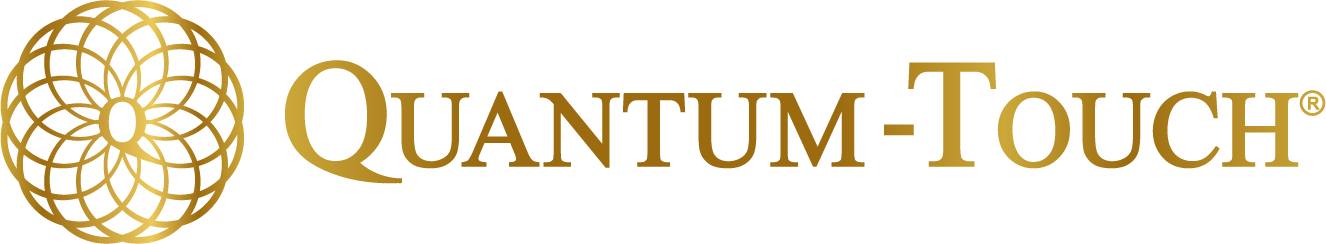 Quantum-Touch Standard Disclaimer AgreementThis Standard Disclaimer Agreement (hereinafter the “Disclaimer”) is intended to release, Quantum-Touch Practitioner/Instructor, Carol Wetherill. (hereinafter “ Carol”), from being held responsible and liable for any consultations, recommendations, or therapies hereby given to or received by the  client signed below (hereinafter the “Client”).Client further confirms that although Quantum-Touch is highly effective in promotingmaximum health and healing through alternative holistic means it may not besufficient intervention for some health-related issues or concerns. Quantum-Touchis not intended to be a substitute or replacement for qualified medical advice,diagnosis, or treatment. Client confirms that any suggestions, ideas, therapies, etc.accepted from , shall be done so at his/her own free will, accepting all responsibilities regardless of results, and releasing from any intent of wrongful doing whatsoever.Client Statement:I, as Client, hereby agree I shall not hold liable or responsible in any way for my health condition, past, present, or future, and that any modalities, or therapies that I hereby consent to present to me, I accept on my own decision. I shall now and always take full responsibility for my decision, regardless of the results. Further, I am mentally and emotionally capable of intelligently making such decisions, as well as accepting or rejecting any and all suggestions or therapies. I further state that I have not (or will not) in anyway be, or have been, persuaded or forced to accept any manner of treatment whatsoever from and therefore, I hereby sign this Disclaimer, releasing from allresponsibilities.Signed:________________________________________Date: __________________